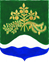 СОВЕТ ДЕПУТАТОВ МУНИЦИПАЛЬНОГО ОБРАЗОВАНИЯ МИЧУРИНСКОЕ СЕЛЬСКОЕ ПОСЕЛЕНИЕМУНИЦИПАЛЬНОГО ОБРАЗОВАНИЯ ПРИОЗЕРСКИЙ МУНИЦИАЛЬНЫЙ РАЙОН ЛЕНИНГРАДСКОЙ ОБЛАСТИРЕШЕНИЕОб утверждении порядка установления льготной арендной платы и ее размеров лицам, владеющим на праве аренды объектами культурного наследия, находящимися в собственности муниципального образования Мичуринское сельское поселение муниципального образования Приозерский муниципальный район Ленинградской области, вложившим свои средства в работы по сохранению объектов культурного наследия и обеспечившим выполнение этих работВ соответствии с Федеральными законами от 06.10.2003 № 131-ФЗ «Об общих принципах организации местного самоуправления в Российской Федерации» и от 25.06.2002 № 73-ФЗ «Об объектах культурного наследия (памятниках истории и культуры) народов Российской Федерации», а также Уставом муниципального образования Мичуринское сельское поселение муниципального образования Приозерский муниципальный район Ленинградской области, РЕШИЛ:1. Утвердить порядок установления льготной арендной платы и ее размеров лицам, владеющим на праве аренды объектами культурного наследия, находящимися в собственности муниципального образования Мичуринское сельское поселение муниципального образования Приозерский муниципальный район Ленинградской области, вложившим свои средства в работы по сохранению объектов культурного наследия и обеспечившим выполнение этих работ, согласно приложению.	2. Настоящее решение подлежит опубликованию на официальном сайте администрации муниципального образования Мичуринское сельское поселение Приозерского района Ленинградской области мичуринское-сп.рф и в средствах массовой информации.	3. Решение вступает в законную силу после его официального опубликования (обнародования).Глава муниципального образованияМичуринское сельское поселение                                                                       И.В. ЛеликовС полным текстом Решения можно ознакомиться на сайте мичуринское-сп.рф«26» марта 2021 года№ 84